Классный час «Будь здоров!»Класс 9 бДата проведения 16 апреля 2021 г., 7 урокКлассный час провел : классный руководитель Дель Ольга АндреевнаОборудование: проектор и интерактивная доска, распечатки чек листов.Цель классного часа :  познакомить учеников 9 класса с основами активного и здорового образа жизни. Задачи мероприятия:развитие культуры здорового образа жизни и полезных привычек, навыков бережного и заботливого отношения к себе и окружающим;тренировка внимательности и сообразительности;формирование творческого и экологического мышления;развитие навыков работы в коллективеФорма проведения классного часа: игра с набором  заданий  по теме «Здоровый образ жизни» на наглядных примерах, а также с помощью анализа ситуаций, текстов и решения интерактивных задач. Основные этапы проведения классного часа.Мотивационная часть.  Просмотр видеосюжета  о вреде сладостей https://youtu.be/tj2pAvaRDFcПостановка  цели и формулирование задач мероприятия.Основная часть. Класс делится на 2 команды, каждая из которой придумывает название своей команды, согласно  теме (1. команда «ЗОЖ»; 2. Команда «Атлеты»)Просмотр видео сюжета.Викторина по теме.Подведение итогов.Рефлекция.СЕГОДНЯ НА УРОКЕ Я УЗНАЛ… ( Каких продуктов питания недостаточно в рационе россиян,Какие проблемы со здоровьем вызывает неправильное питание, Какими полезными веществами богаты продукты животного происхождения)СЕГОДНЯ НА УРОКЕ Я НАУЧИЛСЯ… ( основам правильного питания)СЕГОДНЯ НА УРОРКЕ Я ПОВТОРИЛ…( режим дня, правила здорового образа жизни)ФОТООТЧЕТ С КЛАССНОГО ЧАСА «БУДЬ ЗДОРОВ!»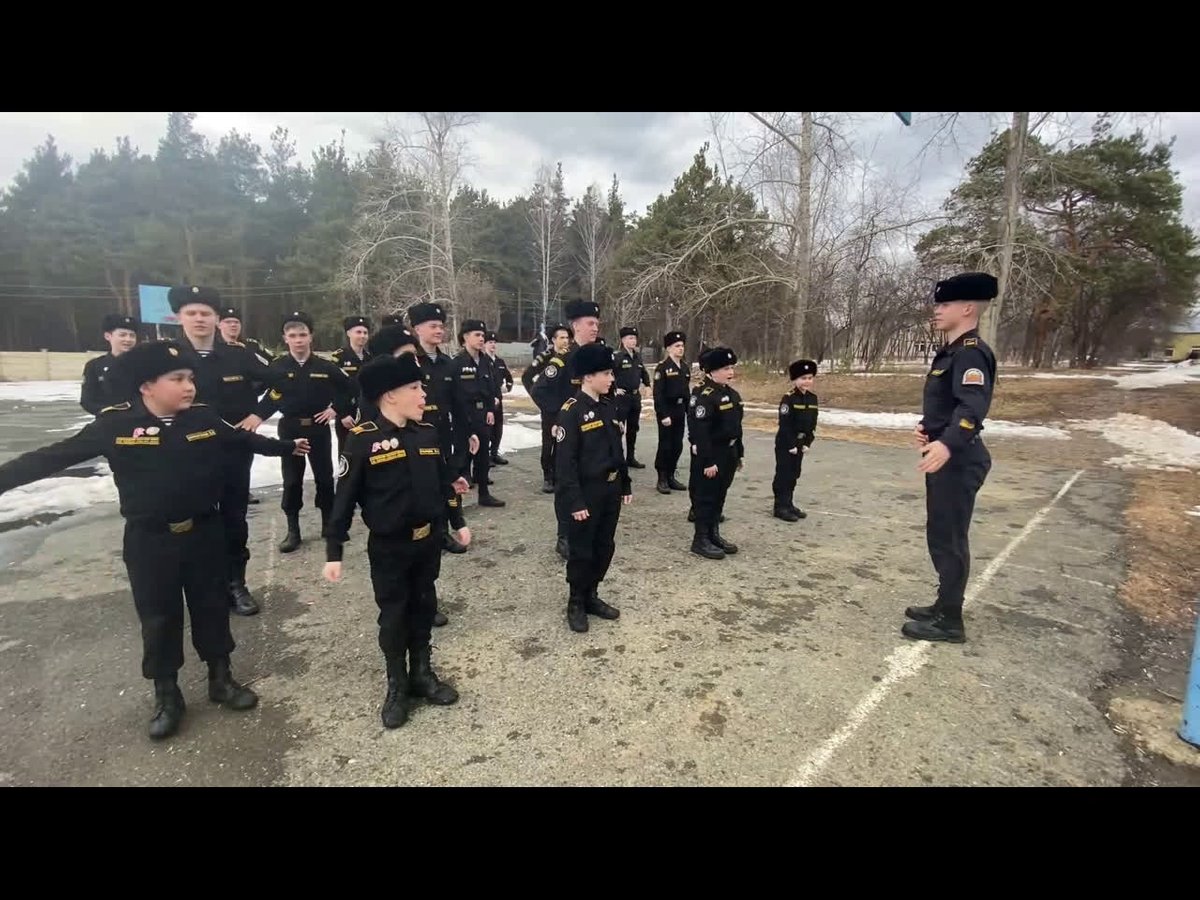 Учащиеся 9 б класса провели  флешмоб- зарядку для учеников 5, 6 классовСсылка на видео https://vk.com/wall-54075143_1437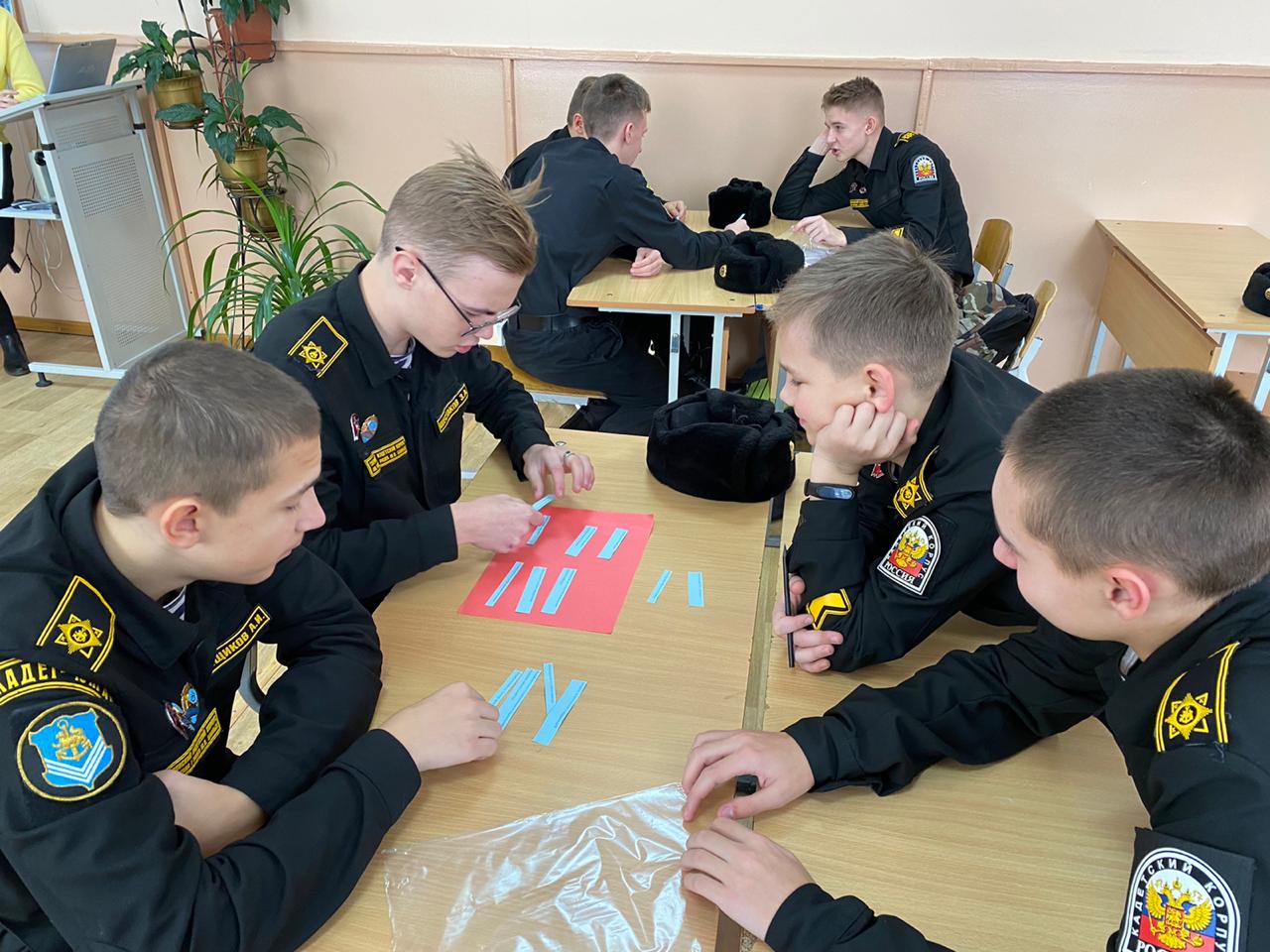 Работа в команде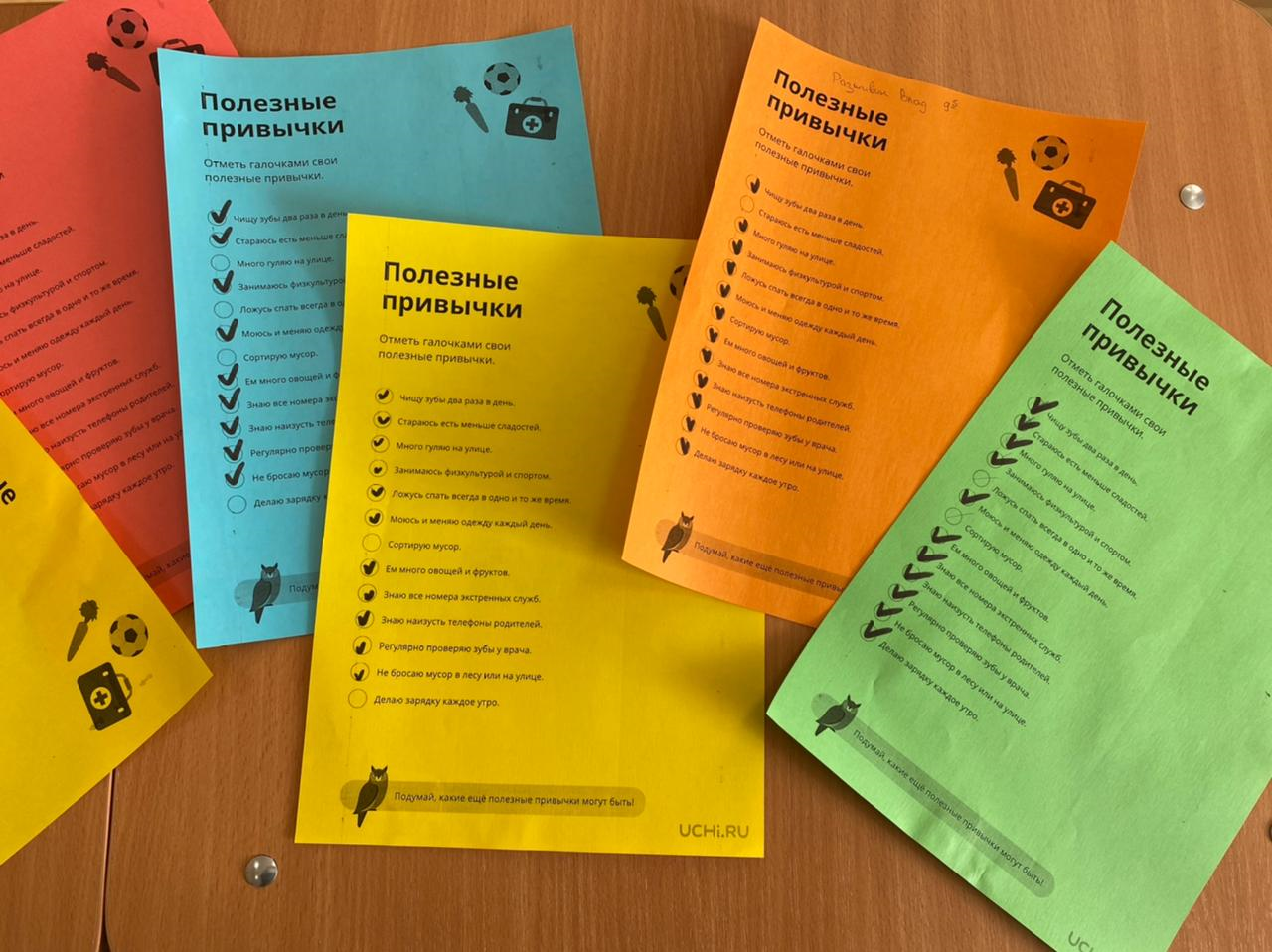 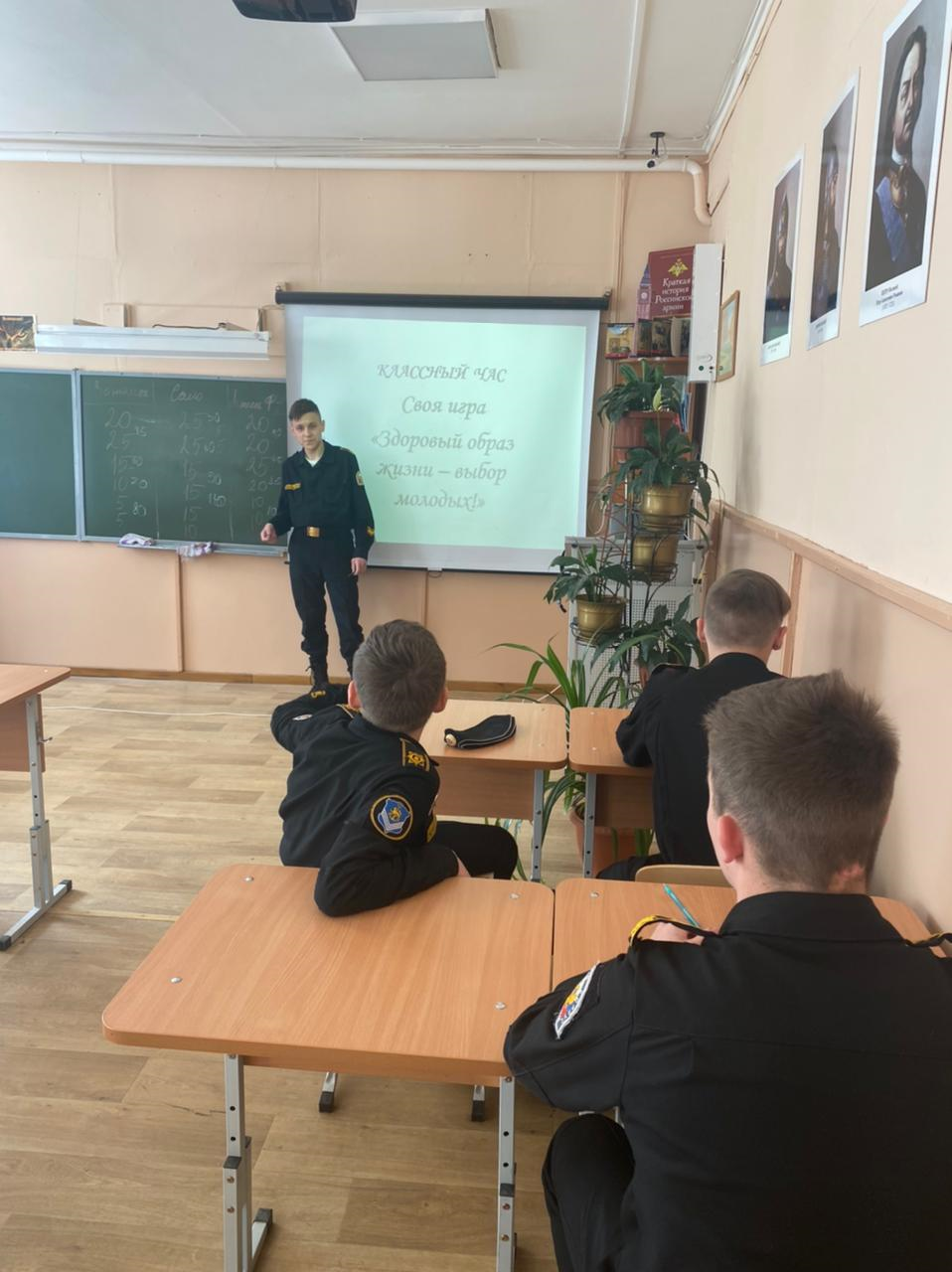 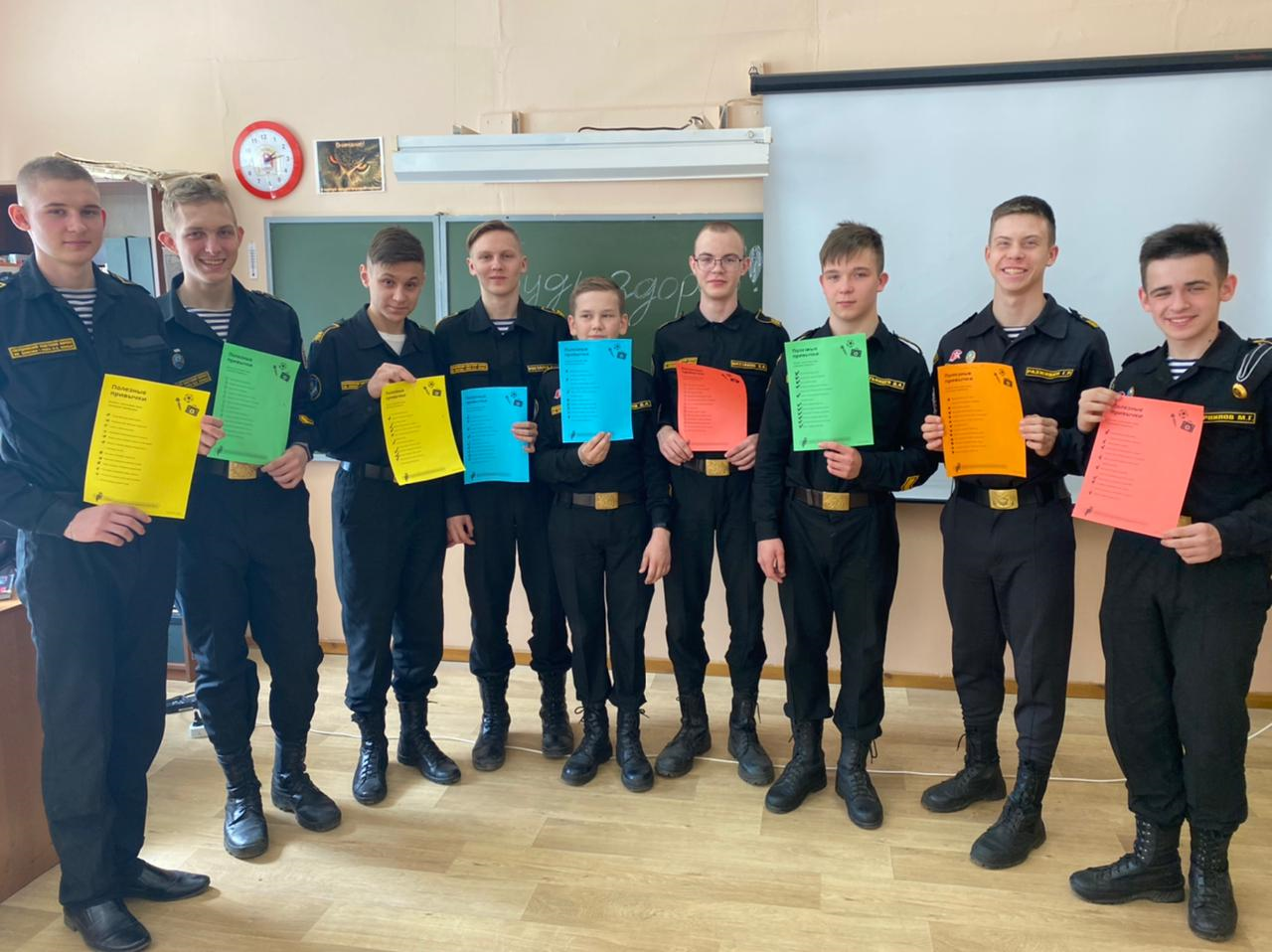 